Филиал№1 муниципального бюджетного общеобразовательного учреждения«Становоколодезьская средняя общеобразовательная школа»Орловского муниципального округа Орловской областиПрограмма курса внеурочной деятельности  «Декоративная графика»(Общекультурное направление)2-4 классы: 34 часа (1 час в неделю)                                                                   Программу составила:                                                                   Приходченко В.А2022-2023г.РАЗДЕЛ.Пояснительная записка.Образовательная программа «Декоративная графика» нацелена на формирование всесторонне развитой личности, склонной к инициативному творческому проявлению. Занятия декоративной графикой – это еще одна возможность приобщения к миру творчества. Они призваны комплексно решать задачи общего художественного образования.Гуманизация образования, повышение требований к предметам эстетического цикла, интерес со стороны родителей, ответственность за подрастающее поколение – все это заставляет учителей изобразительного искусства, педагогов ДО искать новые формы активизации учебно-воспитательного процесса.Программа «Декоративная графика» носит прежде всего развивающий характер и построена на систематизации общеизвестных законов и правил изобразительной грамоты.Она разработана на основе программы «Изобразительное искусство в школе» Е.И. Забелиной.На реализацию программы отводится 3 года., по 34 часов в год. Всего 102 час.Рабочая программа курса внеурочной деятельности «Декоративная графика» составлена всоответствии с требованиями Федерального государственного образовательного стандартаосновного общего образования, утверждённого приказом Министерства образования и науки на основе программы «Декоративная графическая» Е.И. Забелина.Российской Федерации от 17 декабря 2010 г. № 1897, а также планом внеурочнойдеятельности муниципального бюджетного общеобразовательного учреждения городаМценска «Средняя общеобразовательная школа №7».Для формирования творческой личности, соответствующей нынешним изменившимсяусловиям нашей действительности необходимо использовать все резервы, заключенные впотенциале занятий изобразительным искусством.Один час в неделю ныне действующего учебного плана слишком малая возможность длявоздействия на личность школьника, поэтому необходимо использовать все внеурочныеформы занятий , в том числе и факультативные.Факультативные занятия позволяют не только удовлетворять индивидуальные склонностиучащихся, проявляющих особый интерес к изобразительной деятельности, но , главное, онипри соответствующем содержании могут способствовать творческому развитию учащихся.В данной программе предлагается использование системы специально разработанныхграфических упражнений, которые являются специфическими по изобразительномуискусству, и повышают их учебно- воспитательные возможности. Эта система представляетсобой своеобразное направление в детском художественном творчестве под общим названием« Декоративная графика».Целью данной программы является развитие творческих способностей учащихся среднихшкол через развитие художественного мышления.Задачи данного курса :--- развитие различных видов художественного мышления ( ассоциативного, абстрактного,вариативного, образного );--- изучение основных теоретических положений, составляющих основу изобразительнойграмоты;--- развитие навыков работы такими графическими материалами как шариковая( капиллярная )ручка ;Суть программы, представляющей по форме гибкую систему, заключена в сплаве новейшийпедагогических технологий и новейших методик, направленных на создание условий дляформирования внутренней потребности личности в самосовершенствовании, в реализациитворческих возможностей. Прекрасные результаты дает использование на занятиях элементовпроблемного обучения опережающего развития, сравнительного анализа и других.На занятиях по «Декоративной графике» дети осваивают кропотливую, требующую большойаккуратности технику работы такими , на первый взгляд , «не художественными»графическими материалами, как шариковая или капиллярная ручка, знакомятся сграфическими приемами, с выразительными средствами графики, такими как: пластика, ритм,контраст, симметрия и асимметрия...Лаконизм языка графики, позволяющий, используя минимум средств, достигатьмаксимальной выразительности работ, очень привлекает детей, повышает интерес к даннойучебной теме.Система специальных занятий позволяет развивать ассоциативное, абстрактное, вариативное иобразное мышление, что способствует развитию не только детского интеллекта в целом, но исоздает условия качественного скачка в индивидуальном творческом развитии детей.Система графических упражнений, используемая в данном курсе «Декоративная графика»,является эффективным средством для развития творческих способностей учащихсяобщеобразовательной школы.2.РАЗДЕЛПланируемые результаты освоения курсаЛичностные.Личностные универсальные учебные действияУ учащихся будут сформированы:- учебно-познавательный интерес к новому материалу и способам решения новой задачи;- способность к оценке своей работы;- чувство прекрасного и эстетические чувстваМетапредметные:Регулятивные универсальные учебные действияУченики научатся:- принимать и сохранять учебную задачу;- планировать свои действия в соответствии с поставленной задачей и условиями её реализации;- осуществлять итоговый и пошаговый контроль по результату;- адекватно оценивать свою работу;- адекватно воспринимать предложения и оценку учителя и других членов кружка2. Познавательные универсальные учебные действияУченики научатся:- осуществлять анализ объектов с выделением существенных и несущественных признаков;- произвольно и осознанно владеть общими приёмами рисования3. Коммуникативные универсальные учебные действияУченики научатся:- допускать возможность существования у людей различных точек зрения;- формулировать собственное мнение и позицию;- задавать вопросы, необходимые для организации собственной деятельности;- договариваться и приходить к общему решению в совместной деятельностиПредметныеУченики научатся:- создавать простые композиции на заданную тему;- различать основные и составные, тёплые и холодные цвета;- изображать предметы различной формы;Ученики получат возможность и изображать красоту и разнообразие природы, предметов.- самостоятельно выполнять эскизы декоративной композиции на основе изображенияцветочной росписи, геометрических узоров, сказочных животных, сцен из жизни детей,элементов государственной символики;- соблюдать последовательность графического и живописного изображения;использовать приобретенные знания и умения в практической деятельности и повседневной жизни для:- самостоятельной творческой деятельности;-  обогащения опыта восприятия произведений изобразительного искусства;- оценки произведений искусства (выражения собственного мнения) при посещениивыставок, музеев изобразительного искусства, народного творчества и др.;- овладения практическими навыками выразительного использования линии и штриха,пятна, цвета, формы, пространства в процессе создания композиций.3.РАЗДЕЛСодержание курса  1 года обучения.(34ч.)Тема: «Основные и дополнительные графические приемы» (4 часа )Вводная беседа о графическом искусстве и графических материалах.Отличительные особенности реалистического и декоративного графического методарисования. Понятие «декоративная графика» , «графическое средство», « графическийприем». Классификация графических приемов. Знакомство с основными и дополнительнымиграфическими приемами. Тон и тональные отношения в декоративной графике.Приобретение навыков работы точечным и линейным приемом, приемом пятна и приемомузора.Практические работы: декоративные композиции, выполненные при помощи изученныхграфических приемов ( упражнение « Точка, линия , пятно, узор.)Тема: «Пластика» (2 часа )Понятие «Пластика». Пластическая выразительность линии. Пластическая выразительностьпятна. Понятие « пластический образ». Приобретение навыков пластического в изображениипластических линий.Практические работы: выполнение упражнени, связанных с поиском пластическойвыразительности линий (вьющиеся растения, танцующие птицы и др.)Тема: « Абстрактность» (3 часа)понятия « абстракция», «абстрактная форма». Геометризация. Творчество художниковабстракционистов: П. Пикассо, Ф. Леже, К. Малевича, П. Филонова, и др.. Развитиевосприятия абстрактных форм в произведениях художников. Абстрактные формы вдекоративной работе.Практические работы: синтезирование конкретной формы из абстрактных геометрическихфигур, поиск образа в абстрактном произвольном сочетании геометрических приемов.Тема: “Специфические графические приемы» (4 часа)Знакомство со специфическими графическими приемами: « аппликация», «лоскутное одеяло»,« шахматы» и силуэт. Особенности работы данными приемами.Практические работы: выполнение декоративных композиций с применением приема «Аппликация» ( упражнение «морские камешки»), приема «лоскутное одеяло» (упражнение «мягкая игрушка»), « шахматного приема» (упражнение «в шахматной стране»), и «силуэта»(упражнение « сказочный герой»)Тема: «Ритмические построения». (2 часа)Эстетическая роль ритма в восприятии графической работы. Понятие «статика», «динамика».Ритм линий , передающих движение или покой. Понятие « симметрия « и «асимметрия».Чередование, соразмерность, равновесие. Устойчивое и неустойчивое равновесие всимметричных и асимметричных композициях.Выполнение заданий на создание статичных и динамичных композиций с использованиемритма прямых линий ( упражнение « Травинки-былинки») и ритма пластичных линий(упражнение «Травушка — муравушка»)Тема: «Ассоциативность». (1 час)Тема: Понятие «ассоциация». Поиск связи между формой произвольной замкнутой линии и стилизованным образом. Развитие ассоциативного мышления в развивающих играх.Тема: “Специфические графические приемы» (4 часа)поиск образа в кляксе на основеассоциации с формой и выполнение декоративной работы с использованием известныхграфических приемов с передачей пластичности и выразительности образа.Тема: “Натуральные графические приемы. Текстура» (4 часа)Понятие «текстура». Использование изображений текстуры в декоративной графике.Многообразие текстур в природе. Передача текстур средствами декоративной графики.Использование выразительности текстур для передачи для передачи разнообразия формокружающего мира.Практические работы: выполнение декоративных композиций с использованием в качествеприема изображения различных природных форм( дерева, листьев, морозного узора,паутинки)Тема: “Вариативность» (4 часа)Понятие «вариативность». Разнообразие вариантов решения одного задания. Беседа о дизайне.Игры на количество вариантов изображения одного предмета. Развитие гибкости мышления.Практические работы: поиск различных вариантов формы одного предмета( вазы, часы,настольная лампа, самовар), поиск вариантов графических решений формы, выбранной изразработанных на предыдущих занятиях (упражнение «Разнообразное многообразие»)Тема: “Натуральные графические приемы. Текстура.» (4 часа)Понятие «фактура». Многообразие фактур различных поверхностей, передача фактурысредствами декоративной графики. Использование выразительности фактуры для передачиматериальности окружающего мира.Практические работы: изображение фактуры твердых и грубых материалов (упражнение«Кирпичная стена»), жидких и вязких (упражнение « Морская волна»), легких и прозрачных(упражнение «Мыльная пена»), блестящих и сверкающих ( упражнение « Звездное небо»)Тема: “Ритмические композиции.» (2 часа)Композиционная роль ритма в восприятии декоративной графической работы. Ритмическиепостроения в декоративной графике. Группирование, загораживание, равновесие. Понятие «композиционный центр», «доминанта», « акцент», «контрасты». Ритм как организующееначало в декоративной композиции. Ритм форм и пятен.Практические работы: создание декоративных композиций с использованием ритмаконтрастных форм и пятен. ( упражнение «Ритмические композиции»)Тема: “Образность.» (3 часа)Разнообразные подходы к трактовке образа. Образ сюжетный ( профессия, социальноеположение, ситуация.); образ эмоциональный (настроение, характер). Роль образа в отражениихудожественного замысла. Художественный образ передающий типическое черезхарактерное, общее через единичное. Раскрытие художественного образа в творчествехудожников ( карикатурные серии О. Домье, плакаты Б. Прокопова и т. д.) Использованиевыразительных средств декоративной графики в создании образа.Практические работы: создание сюжетно- эмоционального образа неодушевленногопредмета: розы, чайника, гриба, дерева, дома и т. д..Изучение блока «Композиция» закладывает основу для успешного выполнения творческих работ на занятиях всех последующих блоков. Для занятий этого блока характерно развитие логического мышления учащихся путем применения методов проблемного обучения, приобщение к творчеству происходит через поиск самостоятельного решения поставленной задачи. Выполняя тематические композиции, дети имеют возможность применять различные художественные материалы: акварельные краски, цветные карандаши или мелки, фломастеры и т.д.Значение блоков «Цвет» и «Цвет в тоне»  также трудно переоценить. В них собран и классифицирован материал  по цветоведению, знание которого позволяет грамотно подходить к цветовому решению композиций, анализировать работы профессиональных художников и формирует чувство цветовой гармонии.Блок «Декоративно-прикладное искусство» знакомит детей с народными художественными промыслами, развивает изобразительные способности, логическое мышление, чувство ритма и цвета, дает представление о законченности и совершенстве формы, способствует формированию эстетического отношения к действительности, воспитывает интерес к народному творчеству и чувство гордости за национальную культуру.Блоку «Декоративная графика» отводится большая часть в раскрытии творческих способностей детей через развитие различных видов художественного мышления. На занятиях этого блока дети осваивают кропотливую требующую аккуратности технику работы пером, знакомятся с графическими приемами, с выразительными средствами декоративной графики. Блок «Перспектива» представляет один из разделов изобразительной грамоты. Целью блока является развитие пространственного мышления, обучение грамотному изображению трехмерного пространства на плоскости листа законы перспективы изучаются на основе конструкции геометрических тел и их сочетаний, на основе анализа сложной формы путем ее мысленного расчленения на простейшие геометрические тела.Блок «Жанры изобразительного искусства» посвящен знакомству с реалистическим искусством. При изучении блока учащиеся получают основные сведения о видах и жанрах изобразительного искусства, пробуют свои силы в жанре пейзажа, натюрморта, портрета, в жанровых композициях.Блок «Книжная графика» знакомит детей с удивительным миром книги, включающим  в себя сотворчество писателя, художника и полиграфистов. Выполняя книжные иллюстрации, дети творчески используют знания, полученные во всех блоках программы. На занятиях блока целесообразно введение интегрированного обучения. Изучение стилистических особенностей шрифтов поможет учащимся при освоении чертежного шрифта в курсе изучения предмета «Черчение».Изучая блок «История искусства», дети не только получают представление о различных направлениях и видах искусства различных времен и народов, но и по- новому анализируют и оценивают свое творчество, осмысленно относятся к изобразительному искусству в целом. Знание истории искусства расширяет кругозор и эрудицию детей, стимулирует развитие их творческой активности.Тематическое планирование Календарно-тематическое планирование 1 год обученияКалендарно-тематическое планирование 2 год обученияКалендарно-тематическое планирование 3 год обученияУчебно-методическое обеспечение«Декоративная графическая» Е.И. Забелина Орел. ИУУ«Рисунок» Н.М. Сокольникова Обнинск. Издательство «Титул» 1996 г.«Композиция» Е.В. Горохов, Н.Г. Козлов. Москва .Издательство «Просвящение» 1978г.Аксенов Ю.Г. , Левидова М.М. Цвет и линия.Алехин А.Д. изобразительное искусство.Беда Г.В. Основы изобразительной грамоты.Дейнека А.А. Учитесь рисоватьИльина Т.В. История искусствКибрик Е.А. Об искусстве и художникахКостерин Н.П. Учебное рисованиеРозенвассер В.Б. Беседы об искусствеГоряева Н.А. Изобразительное искусство. Декоративно-прикладное искусство в жизни человека. 5 класс: учебник для общеобразовательных учреждений /Н.А.Горяева, О.В.Островская; под ред. Б.М.Неменского.-М.:Просвещение, 2010.Изобразительное искусство в жизни человека. 6 класс: учебник для общеобразовательных учреждений /Б.Н. Неменский; под ред. Б.М.Неменского.-М.:Просвещение, 2010.«РАССМОТРЕНО»Руководитель МО учителей начальных классов филиала №1 МБОУ «Становоколодезьская СОШ» Орловского м.о  Орловский области  М.Г.Красько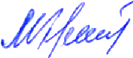 Протокол № 1от «29» августа 2022 г«УТВЕРЖДАЮ»Заведующая филиалом№1МБОУ «Становоколодезьская СОШ»Орловского м.о. Орловской области А.Н.Кузьмичева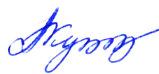  Приказ № _1______от «29» августа 2022 г№п/пДата планДата фактТема Примечание  «Основные и дополнительные графические приемы» (4 часа )1Упражнение «точка» 2Упражнение «линия»3Упражнение «пятно»4Упражнение «узор»Пластика» (2 часа )5Упражнение «Змеи.» 6Упражнение «Танцующие птицы»Тема: « Абстрактность» (3 часа)7Геометрическая фантазия» треугольники      8Упражнение «Геометрическая фантазия» (круг и полукруг) 9Упражнение «Геометрическая фантазия» квадраты ипрямоугольникиСпецифические графические приемы» (4 часа)10Упражнение « Морские камешки» 11Упражнение « Мягкая игрушка.» 12Упражнение « В шахматной стране»13Упражнение « Силуэт.»Ритмические построения». (2 часа)14Упражнение « Травинки -былинки»15Упражнение « Травушка- муравушкаАссоциативность». (1 час)16Упражнение « Клякса» Специфические графические приемы» (4 часа)17Упражнение «Кирпичная стена» 18Упражнение « Морская волна»19Упражнение «Мыльная пена.» 20Упражнение « Звездное небо» Пластические образы» (2 часа)21Упражнение « Грациозные звери» 22Упражнение «Пластика человека.» Натуральные графические приемы. Текстура» (4 часа)23Упражнение « Разнообразное многообразие.» 24Упражнение « Разнообразное многообразие.» 25Упражнение «Текстура дерева» 26Упражнение «Текстура дерева» Натуральные графические приемы. Текстура» (4 часа)27Упражнение « Морозные узоры.» 28Упражнение « Паутинка» Ритмические композиции.» (2 часа)29Упражнение Ритмическая композиция.» 30Упражнение «Ритмическая композиция.» Образность.» (4 часа)31Упражнение « Образ- роза.» 32Упражнение « Образ- чайник» 33Упражнение « Образ- дерево»34Итоговое занятие. Итого:34№п/пДата планДата фактТема Примечание 1 четвертьКомпозиция. Правила композиции11 правило: «Размер предмета», 2 правило: «Расположение предмета»23 правило: «Выбор формата»3Схемы композиции: линейная, круговая, диагональнаяЦветоведение4Техника акварели. «Вливание цвета в цвет», «Мазками»5«По – сырому»6«Заливка ровным тоном». «Тоновая растяжка»7Малый цветовой круг. Происхождение цветов. Порядок цветов в спектре. Цветовой круг8Высветление цвета. Затемнение цвета9Итоговая творческая работа2 четвертьДекоративно-прикладное искусство. Орнамент1Геометрический. В полосе. В квадрате.2Растительный. В полосе. В круге.3Смешанный. АнималистическийНародные промыслы4Филимоновская игрушка. Дымковская игрушка5Матрешка(загорская, семеновская и т.д.)6Городецкая роспись7Викторина «Народные промыслы»3 четвертьПерспектива. Геометрические фигуры1Треугольники. Квадрат и прямоугольник.2Круг и полукруг3Сочетание геометрических фигурПерспектива тел вращения4Перспектива круга. Перспектива цилиндра5Перспектива конуса. Перспектива усеченного конуса (ведро)6Сочетание геометрических тел вращенияЖанры изобразительного искусства. Пейзаж.7Низкая линия горизонта. Высокая линия горизонта. Частично закрытая линия горизонта. Закрытая линия горизонтаНатюрморт8Натюрморт с натуры из тел вращения простой формы9Тематический натюрморт10Тематический натюрморт4 четвертьМир природы. Цветы 1Строение цветов. ИкебанаНасекомые 2Бабочка. Божья коровкаПтицы 3Строение птиц. Динамика птицЖивотные 4Строение кошек и собак. Строение коров и лошадей5Фантастический мир природы (итоговая)6Фантастический мир природы (итоговая)Книжная графика. Элементы книги.7Буквица  8Заставка. Концовка. Иллюстрации. ПолостныеИтого:34№п/пДата планДата фактТема Примечание 1 четвертьКомпозиция. Правила композиции14-е правило «равновесие», 5-е правило «Плановость», 6 –е правило «загораживание»2Схемы композиции. Статика. Динамика.3Творческая работа(зачетная)Цветоведение4Большой цветовой круг.Теплохолодность. Нюансность. Контрастность 5Колориты. Гармония и дисгармония6Тональные нюансы. Светлое на светлом. Темное на темном.7Теплохолодность в передаче объема. Холодное освещение8Теплое освещение9Итоговая творческая работа2 четвертьДекоративная графика10Средства выражения. Пластика животных11Пластика человека12Средства выражения. Ритм линий. Ритм пятен.Народные промыслы13Гжельский фарфор14Хохломская роспись15Творческая работа16Викторина «Народные промыслы»3 четвертьПерспектива. Фронтальная перспектива17Перспектива квадрата. «Шахматная доска»18Перспектива куба(построение,тональные отношения)19Перспектива параллелепипедаПерспектива тел вращения20Перспектива шара21Композиция из шаров22Перспектива полушария. Построение башниЖанры изобразительного искусства. Портрет.23Пропорции лица. Мимика лицаНатюрморт24Гипсовый натюрморт с натуры25Бытовой натюрморт26Копирование натюрморта4 четвертьМир природы. Цветы 27Фантастический цветокНасекомые 28Изображение различных насекомыхПтицы 29Фантастическая птицаЖивотные 30Фантастическое животное31Фантастический мир природы (итоговая)32Фантастический мир природы (итоговая)Книжная графика. Иллюстрации33Разворотные 34Шрифты. Конструкция шрифта. Стилевые особенности шрифтаИтого:34